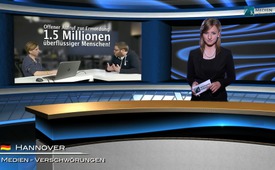 Open call for murder of 1.5 million superfluous people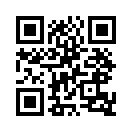 Let’s admit it: Until only a few months or years ago, we would have considered it impossible that someone calls for genocide in public, meaning the murder of an entire population. But that’s exactly what happened on the 29 April 2014 in Ukraine. On a main Ukrainian television station: hromadske.tv, the journalist Bogdan Butkevitsch from the newspaper “Ukrainian Week” propagated his view about how to best solve the current crisis in Donbass. He made the brutal statement that there were “1.5 million superfluous people who should simply be killed”.Let’s admit it: Until only a few months or years ago, we would have considered it impossible that someone calls for genocide in public, meaning the murder of an entire population. But that’s exactly what happened on the 29 April 2014 in Ukraine. On a main Ukrainian television station: hromadske.tv, the journalist Bogdan Butkevitsch from the newspaper “Ukrainian Week” propagated his view about how to best solve the current crisis in Donbass. He made the brutal statement that there were “1.5 million superfluous people who should simply be killed”.

Before taking a look at the original clip we received, we would like to draw your attention, valued viewers, to the fact that this is probably an aimed indoctrination that should prepare us Europeans to give up any national identity. We want to clearly point out that a well-aimed information war is being waged with this broadcast, on Ukrainian TV.  Please note how the propagated genocide is directly associated with the national interests of the Ukraine. Here we can see again the infiltrated tactics of hired Nazi terrorists as we have already shown clearly in our film “Ukraine – Clarity in the Courtyard of Hell”.  With those calls for genocides under the guise of so called national interests, any real national endeavor will be thrown down and finally subjugated under the global interests.
The TV-channel hromadske.tv, exists since the beginning of the protests on Maidan Square. The Channel is financed amongst others by the US- and Dutch embassy in the Ukraine. Since the takeover by the putsch government it is regularly being broadcasted in the 1st national channel, in national T V.
(Source: http://en.wikipedia.org/wiki/Hromadske.TV)
Text of the film: Donbass (Donezk, Lugansk) is not only a depressive region, there is also a mass of such big problems and first of all, a big number of absolutely superfluous people live there.  Believe me; I know exactly what I am talking about. If we speak of the Donezk region, around 4 million people live there. And 1 – 1.5 million are just superfluous. What do I want to say with  that? We don’t have to understand Donbass and its claims anymore, but we should rather understand and pursue the Ukrainian national interests. And for this, Donbass should just be used as a resource. 
Regarding the understanding of the situation in Donbass: I think, although I don’t have a recipe how to do it quickly, I still know one thing: The most important thing to do now is, even if it sounds cruel: There is a category of people who simply have to be killed. 
Simply the fact that something like this was broadcasted by a Ukrainian TV channel without any opposition shows that there are connections to the currently ruling terror-regime. 

With this broadcast we would like to make our viewers, but especially all information services aware of the fact that we are in midst of a goal-oriented and massive information war. There are various other films circulating on the Internet, with the aim to stir up anti-nationalist sentiments, but also racism and even blind Anti-Semitism.  With murderous calls for genocide, especially against the Palestinian people, racist hate is fueled purposefully. Why is that? To make the free and independent Internet media open to attack. How? When the free media loudly announce anti-Israel protests and then fall into the punishable anti-Semitism trap. 
Through this tactic worldwide internet bans are being prepared in order to hinder free information spreading. So we recommend strongly to not facilitate any racist tendencies. Collective condemnation and reprisals are always the wrong way! The warmongering mainstream-media is first of all interested in depriving the free media of power, through which they are criticized. How is that done best? By proving that they provided wrong information, racist tendencies, dangerous amateurism or other weak points. 
So to close: a few tips about what should be paid attention to.  Avoid any transfer of controversial information without an exact and serious check of the sources. We point out once more: Be careful!  At the moment wrong and flawed reports are being spread on purpose. Most of the time they seem to be great and  very interesting finds from serious information sources. Immediately these are being spread by superficial disclosers. As soon as that has happened, the ones who have purposely placed the wrong information in the first place, let those who have walked right into their trap be mercilessly wiped out.  Then however, all free media, in general, is made out to be incredulous. That is the actual goal.  So take special care, that your information is reliable and tight. Only call a spade a spade, when the case is sure.  Avoid any collective or racist asides.  Essentially the puppeteers and  leaders of terrorist actions and planned wars need to be revealed, but not any kind of nationality, race, ethnic background or religion and so on. We thank you for your attention and recommend a repeated study of our reports of the conflict in Ukraine and especially our movies about how modern war works. Please try to always present your information work and reports in the light of the guide-lines that are shown there. We wish you success!from is.Sources:https://www.youtube.com/watch?v=3IxL_M5AaVE
http://en.wikipedia.org/wiki/Hromadske.TVThis may interest you as well:---Kla.TV – The other news ... free – independent – uncensored ...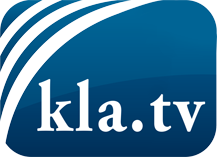 what the media should not keep silent about ...Little heard – by the people, for the people! ...regular News at www.kla.tv/enStay tuned – it’s worth it!Free subscription to our e-mail newsletter here: www.kla.tv/abo-enSecurity advice:Unfortunately countervoices are being censored and suppressed more and more. As long as we don't report according to the ideology and interests of the corporate media, we are constantly at risk, that pretexts will be found to shut down or harm Kla.TV.So join an internet-independent network today! Click here: www.kla.tv/vernetzung&lang=enLicence:    Creative Commons License with Attribution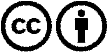 Spreading and reproducing is endorsed if Kla.TV if reference is made to source. No content may be presented out of context.
The use by state-funded institutions is prohibited without written permission from Kla.TV. Infraction will be legally prosecuted.